Abstract Title(Times, 14pt, bold)Y. Iwasa1, T. Machida2, and M. Koshino3(Times, 14pt)1RIKEN Center for Emergent Matter Science (CEMS)2Institute for Industrial Science, The University of Tokyo3Department of Physics, Tohoku University (Times, 12pt, italic)Please submit a one-page abstract in A4 format by email to the secretariat (cems_emer2d@riken.jp). The file type can be either PDF or MS-Word. The submission deadline is Friday 27th November.During the past decade, a tremendous progress has been made on atomically thin and highly crystalline materials, including graphene, transition metal dichalcogenides (TMD), topological insulators, and Fe-based superconductors, which are forming new families of two dimensional (2D) materials which are distinct from the conventional 2D systems formed at semiconductor heterostructures. More importantly, such a new class of 2D systems offers large playgrounds of rich unprecedented physics. This topical meeting was planned to provide a forum for researchers from different fields of 2D material systems and an opportunity to discuss the current state-of-art technology and future direction of the emergent 2D materials. The meeting covers a broad-range of topics including, valleytronics, superconductivity, mesoscopic transport, metal-insulator transitions, thermoelectric properties, optical properties of 2D materials. (Fig. 1).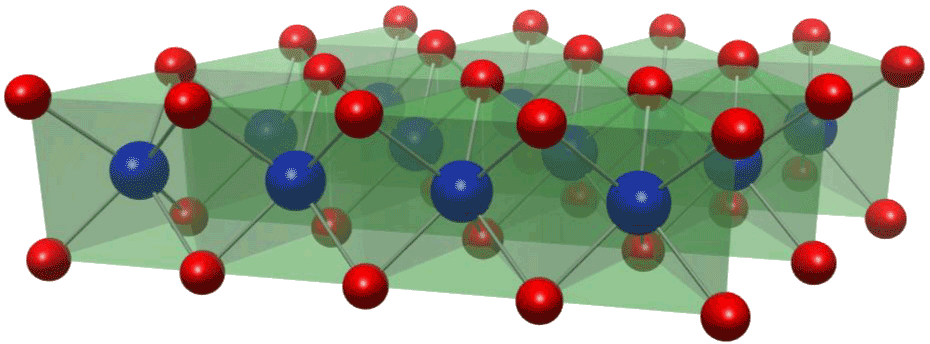 This topical meeting is organized by RIKEN CEMS [1] together with Grant-in-Aid for Scientific Research on Innovative Areas Ministry of Education, Culture, Sports, Science and Technology (MEXT) Science of Atomic Layers (SATL) [2].(Times, 12pt)[1] https://www.cems.riken.jp/[2] http://flex.phys.tohoku.ac.jp/gensisou/